Maths: Follow the daily plans and complete the worksheet.https://whiterosemaths.com/homelearning/year-5/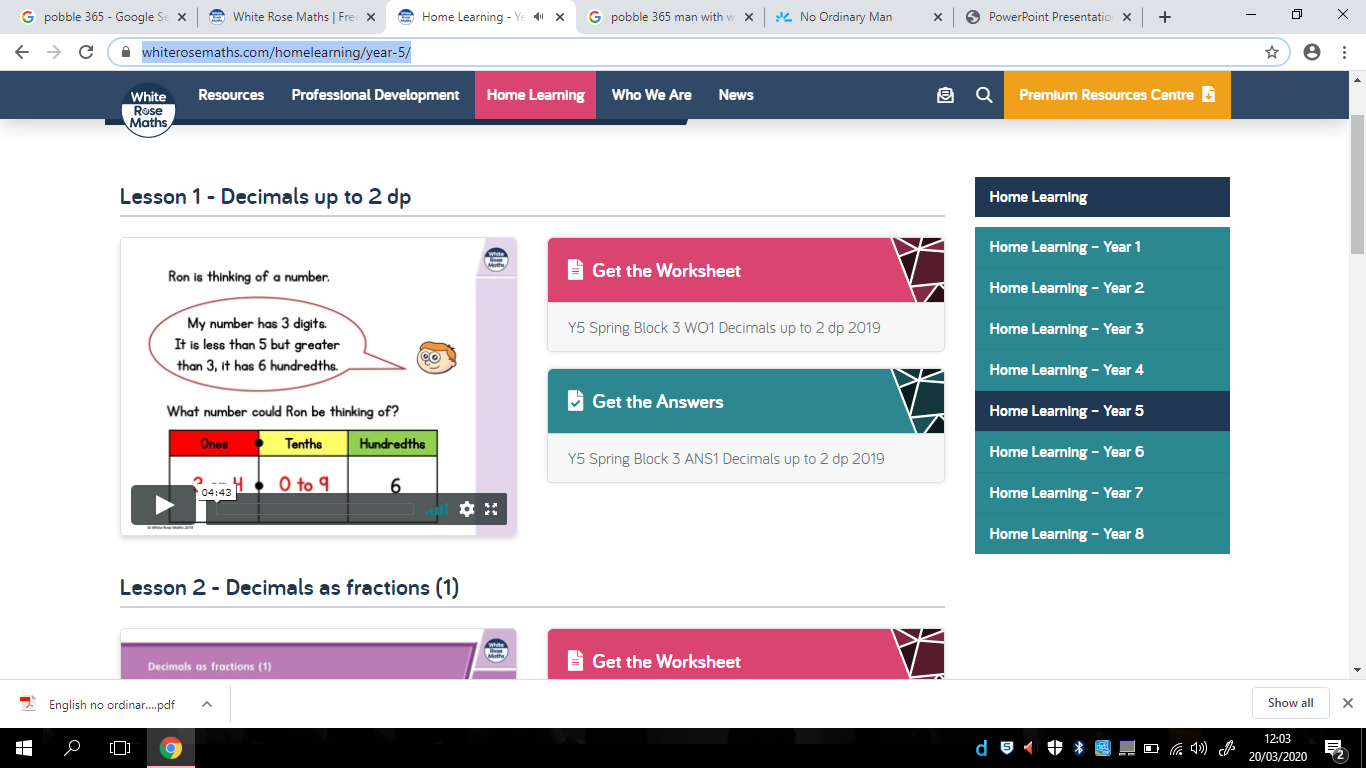 